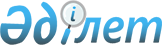 О признании утратившим силу постановления Кабинета Министров Республики Казахстан от 3 июня 1994 г. N 587Постановление Правительства Республики Казахстан от 1 июля 1997 г. N 1041

      Во исполнение постановления Правительства Республики Казахстан от 22 апреля 1997 г. N 620 P970620_ "Об утверждении Порядка использования средств резервного фонда Правительства Республики Казахстан" Правительство Республики Казахстан постановляет: 

      Признать утратившим силу постановление Кабинета Министров Республики Казахстан от 3 июня 1994 г. N 587 P940587_ "Об утверждении Положения о порядке финансового и материально-технического обеспечения мероприятий в области предупреждения промышленных аварий, катастроф, стихийных бедствий и ликвидации их последствий" (САПП Республики Казахстан, 1994 г., N 25, ст. 256). 

 

     Премьер-Министр   Республики Казахстан
					© 2012. РГП на ПХВ «Институт законодательства и правовой информации Республики Казахстан» Министерства юстиции Республики Казахстан
				